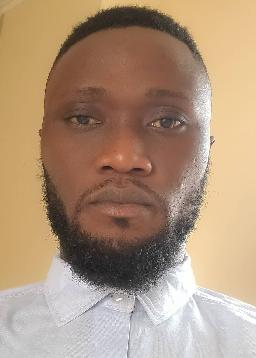 MR EJIOFOR ​SAFETY OFFICEREmail address: ejiofor-399542@2freemail.com Phone number: +971504753686​	PERSONAL PROFILE_____	__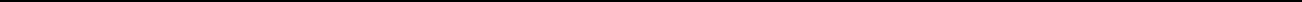 DOB: 07/03/1995Nationality: NigerianPlace of birth: Enugu stateVisa status: ResidenceMarital status: SingleLanguage: English,Hindi,Igbo, and YorubaOBJECTIVE____________________	__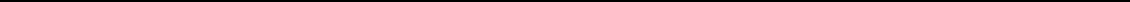 I am an expert at coordinating the training of the workforce in key areas of safety such as First Aid, fire prevention, and accident prevention. I always remain composed and in control when an emergency arises and not slow to take corrective and preventive measures. On a personal level I can work cooperatively with others to complete tasks and implement process improvements. My key strengths include conducting workplace inspections and investigating accidents neutrally. Right now I am looking for a suitable position with a reputable and ambitious company.CERTIFICATES_______________________	_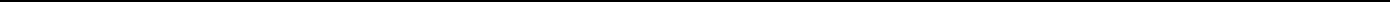 ​NEBOSH IGC ​certificatesIOSH certificateSSCEPROFESSIONAL SKILLS_________	_______________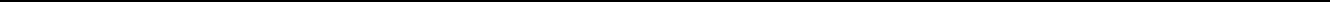 ​Ability to relate and empathise with a range of people.Interest in how people think and behaveAbility to maintain effective work relationships with people from all social backgrounds.Knowledge of carrying out a proper risk assessment.The ability to communicate, motivate, and discipline the workforce.Developing emergency procedures.Ability to work on own initiativePhysically fit to walk around for lengthy periods of time.Able to work collaboratively in a team setting.Able to interact effectively with a diverse population.Knowledge of the immediate and root cause of an accident.WORK EXPERIENCE_____________________	___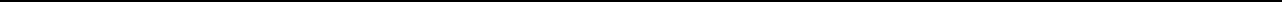 ​Contracting Company in Dubai, UAE	​Safety Assistant	2019-presentDuties and responsibilitiesPrepared monthly reports on the frequency of occurrence of accidents in an area.Ensured that all safety precautions are in place before the start of any work activities.Showed the proper use of safety equipment and facilities to the people.Conducted safety drills.Assisted, planned, and implemented safety policies and procedures in compliance with laws.Maintain safety files and records.Performed safety surveys and inspections.Assisted in the application of OHS procedures.TVT trailers manufacturing LLC, Dubai, United Arab Emirates​Helping the team understand performance targets and goalsTraining or ensuring that workers are properly trained for their specific rolesScheduling work hours and shiftsCoordinating job rotation and cross-trainingSharing company updates, financial results, and new objectives with team membersIdentifying and resolving ​workplace problems​,including tardiness or absenteeismJulius Berger Nigeria Limited, Lagos, NigeriaSite Supervisor	2016-2017Duties and responsibilitiesTo oversee the construction activities that take place on the worksiteI am also involved in planning, organizing, and controlling all projects.Supervising workers, subcontractors, and work activities.Preparing and presenting site inductions, safety briefings, and toolbox talks.Assessing and managing safety hazards.Ensuring appropriate site rules and welfare facilities are in place.Carrying out regular inspections.Helping project managers to plan the work program.Completing records for site reports.DECLARATION_______________________	_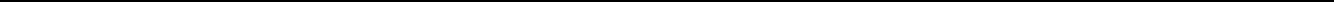 I declare that all the above details of information and facts stated are true, and complete to the best of my knowledge.Supervisor2017-2019Duties and responsibilitiesEDUCATION_______________________EDUCATION_________________________St Patrick’s grammar school, Ibadan Nigeria.St Patrick’s grammar school, Ibadan Nigeria.SSCE2005-2011JD institute of health and safety, Dubai, United Arab Emirates,JD institute of health and safety, Dubai, United Arab Emirates,Occupational health and safety2019Learnovate instituteIELTS2020HOBBIES_______________________HOBBIES_________________________❖ Traveling❖ Listening to music❖ Football❖ Reading